Great Friends Make 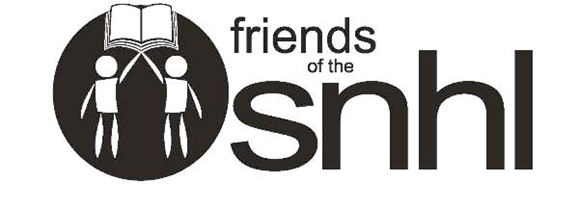 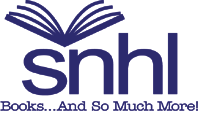 Great Libraries—Join Us!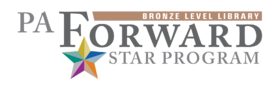 NameAddressState/City/ZipPhone (H)Phone (C)EmailAnnual Membership LevelIndividual (one person) $15.00Annual Membership LevelHousehold (up to six people) $25.00Additional Donation?This amount is tax deductible; Honor Book Plate for donations over $100.00Please make checks payable to “The Friends of Shaler North Hills Library”. Return this form and your payment to the library by mail or in person.3/2019Please make checks payable to “The Friends of Shaler North Hills Library”. Return this form and your payment to the library by mail or in person.3/2019Please make checks payable to “The Friends of Shaler North Hills Library”. Return this form and your payment to the library by mail or in person.3/2019